Številka: 52-45/2018Datum: 4. junij 2018Vabilo na vmesno predstavitev rezultatov projekta Strokovni center za celostno podporo otrokom in mladostnikom z okvaro vida ter otrokom in mladostnikom s primanjkljaji na posameznih področjih učenjain5. šolo za starše: Zdravje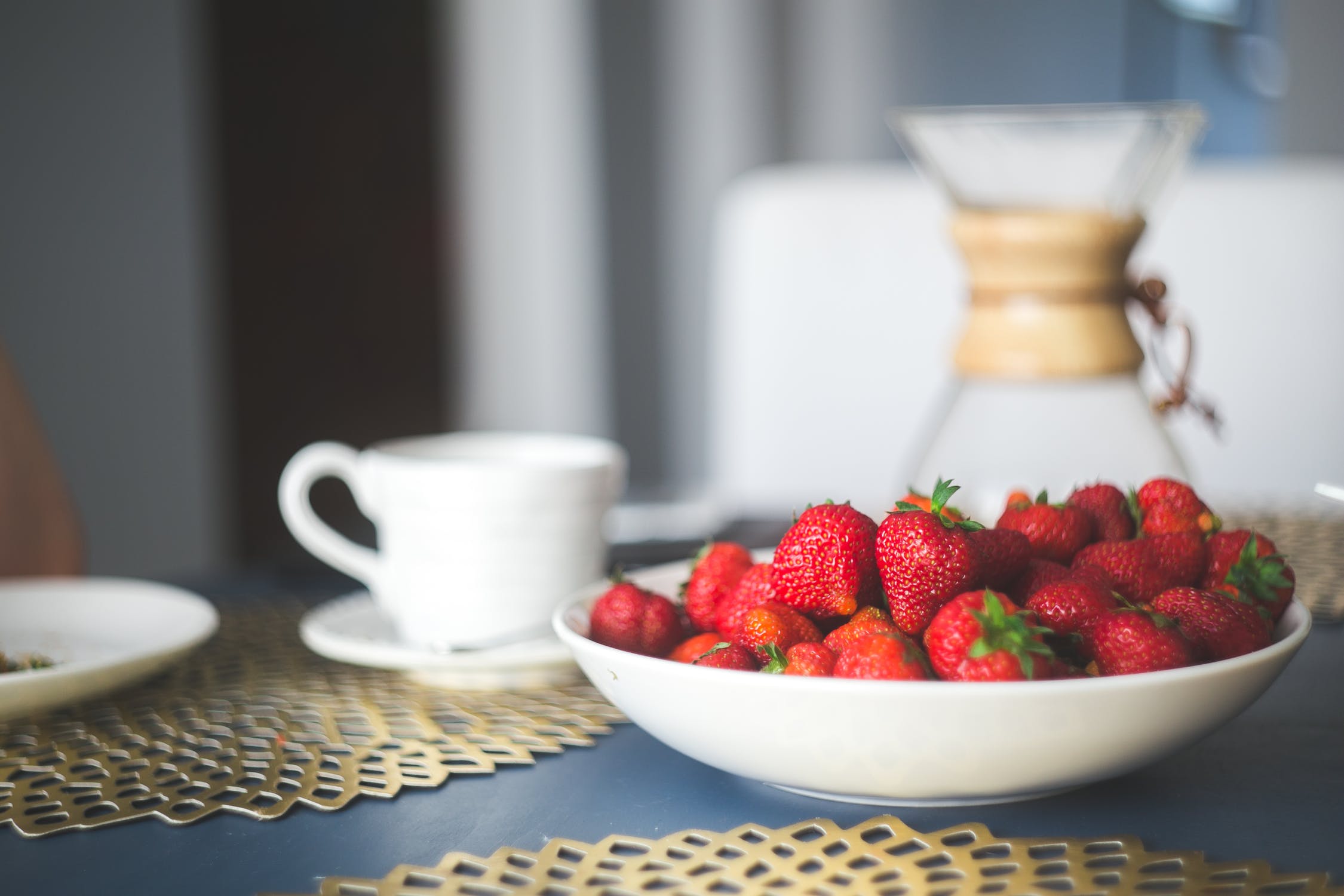 Vljudno vabljeni na vmesno predstavitev rezultatov projekta z naslovom Strokovni center za celostno podporo otrokom in mladostnikom z okvaro vida ter otrokom in mladostnikom s primanjkljaji na posameznih področjih učenja v Center IRIS, na Langusovo ulico 8, Ljubljana, dne, 14. junija 2018 ob 16.00. Predstavitev bo potekala v zbornici Centra IRIS.Predstavitev bomo nadaljevali s 5. šolo za starše. Tokratna tema je Zdravje, kjer vam bo gospa Sabina Šilc, univ. dipl. psih. in druž. terap., predstavila temo Hrana za možgane in oči.Srečanje se bo predvidoma zaključilo ob 19.00.Prijave sprejemamo na mail: nina.celesnik@center-iris.si, najkasneje do torka, 12. junija 2018.Veselimo se srečanja z vami!Sabina Šilc,univ. dipl. psih. in druž. terap.,koordinatorica 5. šole za staršemag. Nina Čelešnik Kozamernik,					Katjuša Koprivnikar,                                                   koordinatorica projekta						ravnateljica                                                                                 Žig